Zla Kolata (2534 m n.p.m.). Krajobraz urozmaica 6 jezior polodowcowych, spośród których najbardziej znanymi są: Hridsko, Plavsko i Visitorsko. Pod względem flory jest to jeden z najbogatszych fragmentów Półwyspu Bałkańskiego. Flora Parku liczy ponad 2000 gatunków Pasmo Rodopów leży w południowej części Półwyspu Bałkańskiego, na terenie południowej Bułgarii i północnej Grecji. Rodopy są stosunkowo zwarte, zbudowane z gnejsów i wulkanicznych skał wylewnych. Pasmo dzieli się na dwie główne części: wyższe i rozleglejsze Rodopy Zachodnie (najwyższy szczyt Golam Perelik 2191m.n.p.m.) oraz niższe i mniejsze Rodopy Wschodnie. Ze względu na zróżnicowanie głównych części Rodopów na wysokie Rodopy Zachodnie z głębokimi dolinami rzecznymi oraz Wschodnie mające charakter płaskowyżu, zróżnicowany jest również występujący tu klimat. W Rodopach Zachodnich klimat jest górski, złagodzony przez masy ciepłego powietrza. W Rodopach Wschodnich klimat jest przejściowy między śródziemnomorskim a umiarkowanym.Rodopy to wyjątkowo piękne, dziewicze i spokojne góry. Z dala od turystycznych kurortów goście mogą posłuchać szemrzących potoków z krystalicznie czystą wodą, podziwiać dzikie kwiaty i zioła rosnące w okolicznych szczelinach oraz odkrywać skalne minerały. Rodopy są słabo zaludnione, z reguły mieszkają tu bułgarscy muzułmanie– Pomakowie oraz etniczni Turcy. Niestety w czasach komunizmu ograniczano wolność tutejszych mieszkańców i izolowano ich tworząc strefy zamknięte. Obecnie oprócz typowych schronisk, noclegi znajdziemy w każdej niemal wiosce, gościnność lokalnej społeczności nie ucierpiała poprzez izolację. Mieszkańcy są otwarci i przyjaźni w stosunku do turystów.Bałkany – region Europy, obejmujący w przybliżeniu obszar Półwyspu Bałkańskiego. Jednak nazwa ta mniej odnosi się do geografii, a bardziej do wspólnoty historyczno-kulturowej. Przy takim podejściu o przynależności danego kraju do Bałkanów decydują cechy kulturowe (np. język należący do ligi bałkańskiej, pewne elementy kultury ludowej), społeczne (np. wieloetniczność, współwystępowanie katolicyzmu, prawosławia i islamu) oraz historyczne (np. dawna przynależność do Cesarstwa Bizantyjskiego, zasiedlenie przez Słowian w VI wieku naszej ery, a przede wszystkim doświadczenie panowania tureckiego dlatego nasza wizyta w Istambule. Nasza Organizacja obecna jest na Bałkanach już od ponad 10 lat i siłą rzeczy staramy się nie powtarzać „starych ścieżek”, a wydobyć i doświadczyć nowych ciekawych i fascynujących miejsc.To jest ramowy program, który może być modyfikowany przez prowadzących wyprawę w zależności od rodzaju pogody i możliwości uczestników. Na wypadek zdecydowanie niesprzyjających warunków atmosferycznych realizować będziemy warianty krajoznawcze Konieczny ważny przynajmniej 3 m-ce paszport- nie uszkodzony, Kartę EKUZ  turystyczną odzież i obuwie,  zalecane leki. Ponieważ będziemy się poruszać w górach wysokich niezbędne będzie posiadanie zapasu suchych rękawiczek, pozostałego ubrania, suszarek do butów lub i zapasu suchych. Uczestnictwo w wyprawie powinny starannie rozważyć osoby cierpiące na lęk wysokości, bez obycia w terenie wysokogórskim, choć dla nich na pewno znajdziemy alternatywną możliwość zwiedzania i wypoczywania.  Osoby zainteresowane wykupieniem zbiorowego ubezpieczenia związanego z poruszaniem się po terenach wysokogórskich proszone są podanie dokładnego adresu i nr PESEL do B.T. Wakacyjny Raj. Warunki tego ubezpieczenia i cena będzie podana w późniejszym terminie. Wszystkim pozostałym osobom zalecamy ubezpieczenie się od kosztów leczenia. Godzinę wyjazdu proszę sprawdzać na stronie www.pttns.pl w tygodniu od  9 do 15*. 07. lub tel. w B.T. Wakacyjny Raj. Fakultatywne spotkanie organizacyjne z zapisami na ubezpieczenie 15 lipca tradycyjnie w „ogródku piwnym” w Rynku w Nowym Sączu o godz. 17-tej.WAŻNE!!!! proszę podać rozmiar koszulki do B.T. W.Raj!  Do 15  czerwca! */ Koszt wyjazdu wzrósł nieznacznie w Euro z powodu bardziej komfortowego zakwaterowania przeważnie 
z wyżywieniemWarunki uczestnictwa: Wpłacenie pełnej kwoty złotówkowej do 15 czerwca br. Przy zapisach z powodów opłacania 30/40 zaliczek na poczet noclegów wymagane wpłacenie kwoty 350 zł. Kwota ta przed upływem 31 maja będzie zwracana w 100%, w późniejszym terminie w kwocie zależnej od rozliczenia całkowitego imprezy. To tej chwili zwracane będzie tylko jej 50 %.Chyba że osoba rezygnująca sprowadzi- rekomenduje kogoś na swoje miejsce. PTT jest Org. Pożytku Publicznego  i nikt z organizatorów, czy prowadzących nie pobiera wynagrodzenia.POLSKIE TOWARZYSTWO TATRZAŃSKIE ODDZIAŁ BESKID 
im. prof. Feliksa Rapfa  W NOWYM SĄCZU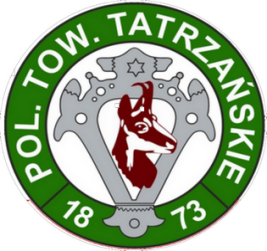 Zaprasza na wyprawę oddziałową za Dunaj  pt.                                         „Instynkt idzie, refleksja wędruje...” K. Przerwa Tetmajerczyli:„BAŁKANY w szerz i wzdłuż”W PROGRAMIE: Szczyty korony europy:  MagliĆ 2386 M NPM  (bOŚNIA I HERCEGOWINA)- P.N. SUTJESKA, zLA KOLATA 2534 M NPM- p.N. PROKLETIJE -CZARNOGÓRA, KORAB-MAJA DE KORABIT 2766 M NPM -ALBANIA -MACEDONIA ORAZ SZCZYTY NIE NALEZĄCE DO KORONY EUROPY ALE NIEWATPLIWIE PEREŁKI BAŁKANÓW:-KOM KUĆKI 2487 -KOMOVI -CZARNOGÓRA, Kanion Matka MACEDONIA,  Okolice GOLAM PERELIK 2191 M NPM -RODOPY ZACH. BUŁGARIA. OPRÓCZ GÓR SYMBOLE I WIZYTÓWKI BAŁKANÓW JAKIM SĄ: sARAJEWO, MOSTAR, MEDJUGORIE, TIRANA, SKOPJE, pAMPOROWO Z WYPADEM DO STAMBUŁU JEŻELI BĘDZIEMY MIELI WIZY (-:). POWRÓT WYBRZEŻEM MORZA  z kĄPIELĄ  POPRZEZ BUKARESZT, PRZEŁĘCZ PREDAL (NOCLEG) DO POLSKITERMIN?:: 18 LIPCA-03 SIERPIEŃ 2014 ROKUKOSZT ?-700zł+ 310€*12 NOCLEGÓW! WIEKSZOŚĆ W HOTELACH  oraz  HOSTELACH ISzczegółowy program wycieczkiwyjazd:Wyjazd autokarem z Nowego Sącza (ul Morawskiego nieopodal DKK- MOK Al. Wolności ) zbiórka i wyjazd o godz. 17.30* dnia  18 lipca 2013 r.przejazd przez Leluchów, Preszów, Koszyce, Miszkolc, Budapeszt Pecz, Slavonski Brod. Wędrówki piesze i przejazdy:19 lipca -  dojazd do Sarajewa zwiedzanie: ( Ratusz, Katedra Serca Jezusowego, Sobór Narodzenia NMP, Meczet) W tym mieście 28 czerwca 1914 r. dokonano zabójstwa arcyksięcia Franciszka Ferdynanda. To stolica Bośni i Hercegowiny. Odwiedzimy ja w przededniu 100 rocznicy I Wojny Światowej (28 lipca).  – Przejazd do Mostaru- zwiedzanie (Stary Most UNESCO symbol Mostaru odbudowany po zniszczeniach Wojny Na Bałkanach), Meczet Karajozbega, Meczet Tabacica, mury miejskie. Przejazd do Medziugorie – miejsca objawień M.B od 1981 r.  ( nie potwierdzone przez Kościół Katolicki) Kościół pw. Św. Jakuba- nocleg kolacja – 
20 lipca śniadanie wykwaterowanie przejazd nad Boracko Jeziero -rafting ( dla chętnych za dodatkową opłatą po rzece Neretwie (www.ekoselo-bih.com)). Przejazd do P.N. Sutjeska -zakwaterowanie w Hotelu Mladost (http://www.npsutjeska.net/stranica.php?id=48&naziv=smjestaj-u-np-sutjeska&jez=bs -(kolacja) 21 lipca –  wycieczka górska z przewodnikiem Parku na Maglić 2386 m npm). To najwyższy szczyt Bośni i Hercegowiny  w Górach Dynarskich należący do Korony Europy. Po powrocie kolacja 22 lipca po śniadaniu i wykwaterowaniu przejazd do Czarnogóry  do hostelu Eco Aqua Village nad Jeziorem Plav. (tam tylko śniadania)23 lipca -śniadanie i wycieczka górska na Zlą Kolatę 2534 m npm najwyższy szczyt Czarnogóry (Korona Europy).24 lipca – śniadanie wycieczka w pasmo Gór Komowi Kom Kucki 2487 m npm).25 lipca po śniadaniu i wykwaterowaniu przejazd do Albanii przez Szkodrę Tiranę do Albanii do miejscowości Peshkopi zakwaterowanie w Hotelu Veri. Nieopodal znajduje się Uzdrowisko Spa Llixhat z wodami termalnymi zaw. siarkę- kolacja26 lipca  - po śniadaniu przejazd do miejscowości Radomire w celu zdobycia Korabu (2764 m npm) najwyższego szczytu Albanii i Macedonii. Powrót do Peshkopi i w godzinach  późnowieczornych wyjazd do Macedoni do Skopje – stolicy kraju.27 lipca – Skopje – Kanion Matka przejście powrot do Skopje zwiedzanie starego miasta i zakwaterowanie (kolacja).28 lipca- śniadanie i przejazd do Bułgarii do Pamporowa, zakwaterowanie w Hotelu Extreme – obiadokolacja i sniadania.29 lipca wędrówka szlakami turystycznymi wokół Pamporowa-i Goliam Perelik szczyt obecnie jest niedostępny z powodu zajęcia go przez armię.30 lipca Rodopów zachodnich ciąg dalszy (jeszcze trasa nie została  wybrana)- kolacja31 lipca  wykwaterowanie i przejazd przez Kardzali jezioro, Haskova  , by wieczorem wyruszyć w stronę  Istambułu 01 sierpnia Istambuł)by rozpocząć zwiedzanie wcześnie rano ok godz. 7.00. ( zwiedzanie do godz. 14) i przejazd  w okolice Burgas na nocleg nad wybrzeżem Morza Czarnego)02 sierpnia śniadanie i wykwaterowanie (plażowanie do godz. 10- wyjazd w kierunku Rumunii i przejścia w Ruse przez Bukareszt na przełecz Predeal (obiadokolacja)03 sierpnia powrót do kraju przez Kluj Napocę, Oradeę. Po drodze zwiedzanie jednego z kościołów warownych.  Planowany powrót godz. 22.30 do Nowego Sącza w dniu 3 sierpnia.Park Narodowy Sutjeska– To  najstarszy park narodowy w Bośni i Hercegowinie, położony w południowo-wschodniej części kraju na terytorium Republiki Serbskiej, przy granicy z Czarnogórą. Założony został w 1965 roku. To na jego terenie znajduje się  najwyższy szczyt Bośni i Hercegowiny Maglić, (2386 m n.p.m.) Nazwa parku pochodzi od przepływającej przez jego teren rzeki Sutjeska. Zbocza gór w Parku Narodowym Sutjeska na niektórych obszarach porasta pierwotna puszcza Perućica.KANION MATKA- MACEDONIA -  Kanion położony jest 20 km na zachód od Skopje stolicy Macedoni. Na pobliskich wzgórzach zlokalizowanych jest sporo średniowiecznych monastyrów. Kanion  jest atrakcją Macedonii również pod względem przyrodniczym. Znajduje się tutaj pełno jaskiń.  Najdłuższa liczy 176 metrów długości.Park Narodowy Prokletije (co po serbsku znaczy "przeklęte") znajduje się w Czarnogórze i zajmuje 16 630 ha. Utworzony 4 czerwca 2009 r. W jego skład wchodzą dwa ścisłe rezerwaty: Jezioro Hrid (1,052 ha) i Volušnica (6,252 ha). Park obejmuje część pasma Gór Północnoalbańskich na granicy czarnogórsko-albańskiej. Chroni krajobraz wysokogórski z elementami górskiej rzeźby polodowcowej: głębokimi dolinami, cyrkami polodowcowymi i polodowcowymi jeziorami górskimi. Na jego terenie położony jest najwyższy szczyt Czarnogóry Polskie Towarzystwo Tatrzańskie Oddział „Beskid” w Nowym SączuPunkt informacyjny i zapisy na wycieczki:BP „Wakacyjny Raj”, ul. Sobieskiego 14 a/2, tel.  18444-29-22; 513-017-830   internet: www.pttns.pl, e-mail: beskid@ptt.org.plopr. Wojciech Szarota, Robert Cempa